Teacher Name: Ms.Kiran Haq    Class: 7   Subject: History  Date: 12th-April-2019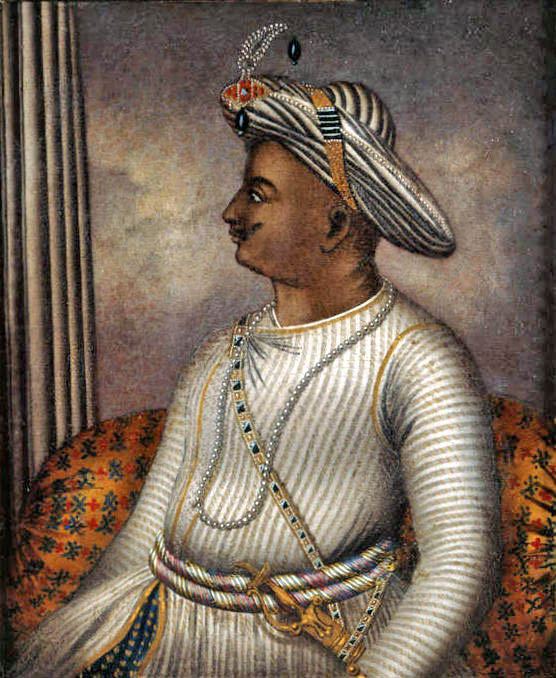 Use the given source to answer the following questions.Identify the personality in the given source.Ans: ___________________________________What was the title given to him?Ans: ___________________________________Give an account on his life and rule.Ans:________________________________________________________________________________________________________________________________________________________________________________________________________________________________________________________________________________________________________________________________________________________________________________________________________________________________________________________________________________________________________________________________________________________________________________________________________________________________________________________________________________________________________________________________________________________________________________________________________________________________________________________________________________________________________________________________________________________________________________